Tilmelding til Valby Kulturdage 2020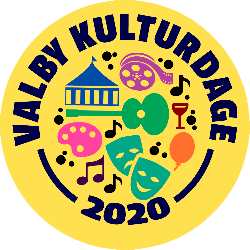 Fredag den 4. og lørdag den 5. septemberSkemaet udfyldes og indsendes til valbylokaludvalg@okf.kk.dk senest mandag den 3. august. Først når modtagelsen er bekræftet, er du tilmeldt Valby Kulturdage 2020. Jeg ønsker at deltage med (sæt gerne flere krydser):         Jeg har fået eller søgt støtte fra Kulturdagepuljen   Kort beskrivelse til program (max 300 anslag, uddybende beskrivelse kan medsendes som bilag): Jeg ønsker adgang til telt i størrelse (marker med x):   	  Størrelse 3*3 m., ca. 3.500 kr. inkl. opsætning og nedtagning  	  Størrelse 3*6 m., ca. 4000 kr. inkl. opsætning og nedtagning                           J Jeg har brug for adgang til strøm (gratis, medbring kabeltromle min 50 m.) Borde og stole er tilgængelige i rimeligt omfang. Priser og betingelser 2020Salg af varer: Prisen for en salgsbod den 4. og 5. september er: 2000 kr. ex moms for udefrakommende butikker 1000 kr. ex. moms for butikker med base i Valby Boder sælges kun for to sammenhængende dage. Prisen er inkl strøm, medbring selv kabeltromle. Telt kan medbringes eller lejes af Valby Kulturdage.Du bliver anvist en placering af Valby Kulturdage. Du har som udgangspunkt 3*3 meter gade til rådighed. Ønsker du en bestemt placering, så kontakt valbylokaludvalg@okf.kk.dk. Butikker på Valby Langgade kan få tilladelse til at sætte stand op foran egen butik til samme priser. Salg af mad og drikke: Prisen for en madbod den 4. og 5. september er: 2000 kr. for udefrakommende sælgere 1000 kr. for sælgere med base i ValbyBoder sælges kun for to sammenhængende dage. Prisen er inkl strøm, medbring selv kabeltromle. Telt kan medbringes eller lejes af Valby Kulturdage, se priser på forsiden.Du bliver anvist en placering af Valby Kulturdage. Du har som udgangspunkt 3*3 meter gade til rådighed. Ønsker du en bestemt placering, så kontakt valbylokaludvalg@okf.kk.dk. Aktiviteter: Det er gratis at bidrage med en aktivitet. Lokaludvalget har afsat 200.000 kr. i en særlig Kulturdagepulje, der kan søges til medfinansiering af aktiviteter. Puljen har ansøgningsfrist den 15. i hver måned til og med 15. juli. Læs mere på www.valbylokaludvalg.kk.dk/puljemidler/kulturdage-puljen/.  Infostand: Det er gratis for foreninger og godgørende formål at deltage på Valby Kulturdage. Der kan opstilles eget telt, eller du kan leje telt af Valby Kulturdage. Du kan få adgang til strøm, hvis du medbringer kabeltromle. Salg af varer, mad og drikke er tilladt, såfremt overskuddet går til forening eller sagen.  Åbningstider for kulturdagene: For handlende/infotelte: 4. september 16-20 og 5. september kl. 10-17 Aktiviteter og musik kan planlægges: 4. september kl. 17-23 og 5. september kl. 10-23Vi forventer at infoboder og salgsboder er åbne begge dage i hele åbningstiden. Hvis det ikke er muligt skal det oplyses ved tilmelding. Spørgsmål? Kontakt: valbylokaludvalg@okf.kk.dkFor- og efternavn: For- og efternavn: Evt. firma eller forening CVR nr.Adresse Sted Postnr. By E-mail Tlf.         Salg af mad:_________________________        Salg af varer:_________________________         Infostand:__________________________       Aktivitet:___________________________